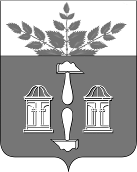 АДМИНИСТРАЦИЯ МУНИЦИПАЛЬНОГО ОБРАЗОВАНИЯ ЩЁКИНСКИЙ РАЙОН ПОСТАНОВЛЕНИЕОб утверждении Порядка создания координационных или совещательных органов в области развития малого и среднего предпринимательства при главе администрации муниципального образования Щекинский районВ соответствии с Федеральными законами от 06.10.2003 № 131-ФЗ «Об общих принципах организации местного самоуправления», от 24.07.2007 № 209-ФЗ «О развитии малого и среднего предпринимательства в Российской Федерации», на основании Устава муниципального образования Щёкинский район, Устава муниципального образования город Щекино Щекинского района,  ПОСТАНОВЛЯЕТ:Утвердить Порядок создания координационных и совещательных органов в области развития малого и среднего предпринимательства при главе администрации муниципального образования Щекинский район (приложение 1).Определить комитет экономического развития администрации муниципального образования Щекинский район уполномоченным отраслевым (функциональным) органом администрации Щекинского района по рассмотрению предложений и подготовке проектов решений о создании координационных или совещательных органов в области малого и среднего предпринимательства при  главе администрации муниципального образования Щекинский район.3. Постановление обнародовать путем размещения на официальном Портале муниципального образования Щекинский район и на информационном стенде администрации Щекинского района по адресу: Ленина пл., д. 1, г. Щекино, Тульская область.4. Постановление вступает в силу со дня официального обнародования.ПОРЯДОКСОЗДАНИЯ КООРДИНАЦИОННЫХ ИЛИ СОВЕЩАТЕЛЬНЫХОРГАНОВ В ОБЛАСТИ РАЗВИТИЯ МАЛОГО И СРЕДНЕГО ПРЕДПРИНИМАТЕЛЬСТВА ПРИ ГЛАВЕ АДМИНИСТРАЦИИ МУНИЦИПАЛЬНОГО ОБРАЗОВАНИЯ ЩЕКИНСКИЙ РАЙОНОбщие положения1.1. Настоящий Порядок создания координационных или совещательных органов в области развития малого и среднего предпринимательства (далее - Порядок) устанавливает цели создания координационных или совещательных органов в области развития малого и среднего предпринимательства, а также порядок принятия администрацией муниципального образования Щекинский район решений о создании координационных или совещательных органов в области развития малого и среднего предпринимательства (далее - координационные или совещательные органы).1.2. Координационные или совещательные органы создаются при администрации муниципального образования Щекинский район в целях:1) привлечения субъектов малого и среднего предпринимательства к выработке и реализации государственной политики в области развития малого и среднего предпринимательства;2) выдвижения и поддержки инициатив, имеющих общероссийское значение и направленных на реализацию государственной политики в области развития малого и среднего предпринимательства;3) проведения общественной экспертизы проектов нормативных правовых актов Российской Федерации, регулирующих развитие малого и среднего предпринимательства;4) выработки рекомендаций органам исполнительной власти Российской Федерации, органам исполнительной власти субъектов Российской Федерации и органам местного самоуправления при определении приоритетов в области развития малого и среднего предпринимательства;5) привлечения граждан, общественных объединений и представителей средств массовой информации к обсуждению вопросов, касающихся реализации права граждан на предпринимательскую деятельность, и выработке по данным вопросам рекомендаций.2. Порядок создания координационных или совещательных органов2.1. Координационные или совещательные органы создаются по инициативе администрации Щекинского района, а также инициаторами могут выступать:1) группы субъектов малого и среднего предпринимательства, зарегистрированных и осуществляющих предпринимательскую деятельность на территории муниципального образования Щекинский район, в количестве не менее пяти;2)  некоммерческие организации, выражающие интересы субъектов малого и среднего предпринимательства.2.2. Инициаторы создания координационных или совещательных органов вправе обратиться в администрацию муниципального образования Щекинский район с письменным предложением о создании координационного или совещательного органа.Предложение о создании координационного или совещательного органа (далее - предложение) должно содержать обоснование необходимости создания координационного или совещательного органа, кандидатуры для включения в состав координационного или совещательного органа.2.3. Координационные или совещательные органы формируются на основе добровольного участия граждан в их деятельности, таким образом, чтобы была исключена возможность возникновения конфликта интересов.2.4. Состав координационного или совещательного органа утверждается с учетом поступивших от инициаторов предложений.2.5. Персональный состав координационных или совещательных органов формируется администрацией муниципального образования Щекинский район из числа представителей органов исполнительной власти, администрации муниципального образования Щекинский район, субъектов малого и среднего предпринимательства, а также представителей некоммерческих организаций, выражающих интересы субъектов малого и среднего предпринимательства.2.6. Члены координационных или совещательных органов осуществляют свою деятельность на общественных началах.2.7. По результатам рассмотрения предложения принимается одно из следующих решений:1) о возможности создания координационного или совещательного органа;2) об отказе в создании координационного или совещательного органа.2.8. Инициаторам создания координационных или совещательных органов уполномоченным органом направляется уведомление о принятом решении в письменной форме не позднее 30 календарных дней со дня поступления предложения. В случае принятия решения об отказе в создании координационного или совещательного органа в письменном уведомлении указываются причины отказа.2.9. Основаниями для принятия решения об отказе в создании координационного или совещательного органа являются:1) наличие действующих координационных или совещательных органов, соответствующих заявленным направлениям деятельности предлагаемого к созданию координационного или совещательного органа;2) несоответствие заявленных целей создания координационного или совещательного органа целям, установленным настоящим Порядком;3) направление инициатором предложения, не соответствующего требованиям, установленным настоящим Порядком.2.10. Решение о создании координационного или совещательного органа оформляется правовым актом администрации Щекинского района, содержащим положение о создаваемом координационном или совещательном органе и его персональный состав.2.11. Координационные или совещательные органы создаются в составе председателя, заместителя (заместителей) председателя, секретаря и членов координационного или совещательного органа.3. Заключительные положения3.1. Количество представителей некоммерческих организаций в работе координационных или совещательных органов должно составлять не менее двух третей от общего числа членов указанных органов.3.2. Решение о создании координационного или совещательного органа подлежит размещению на официальном Портале муниципального образования Щекинский район в течение 3 рабочих дней после его принятия.______________________________________от  11.12.2023№  12 – 1622Первый заместитель главы администрации муниципального образования Щёкинский районЕ.Е. АбраминаПриложение к постановлению администрациимуниципального образованияЩекинский районот 11.12.2023  № 12 – 1622